《任职资格体系建设与人才培养》【报名详情】场次：5月26-27日北京7月21-22日深圳9月22-23日上海12月22-23日北京费用：5980/元人（差旅费用请自理）【引言】华为的人力资源管理一直被业界津津乐道，大家都好奇华为的员工为什么那么敬业？为什么成长速度惊人？华为的干部为什么都那么拼、都充满了狼性？这些特质都是企业家们和HR专业人员所期待的。然而，我们今天所看到的也只是经过痛苦历练后的成果。回顾过往，今天很多企业人才培养面临的问题也是华为过去所经历的，比如业务部门领导不重视人才培养怎么办？如何提升新员工成长速度？如何培养一批核心的骨干及专家队伍？等等等等。这些问题，在华为多年的管理实践中，都得到了逐步的解决。本课程内容主要是聚焦任职资格体系建设与人才培养，提供一系列的理念和做法，值得快速发展中的民营企业借鉴学习。【培训收益】深入理解人才资源开发工作在企业经营中的战略意义系统掌握任职资格标准体系建设和理念和方法全面学习标杆企业关于人才培养的理念和具体做法【课程特色】世界500强标杆企业实践案例，华为人才培养的成功案例从理念到方法到案例，系统性和实操性强【课程长度】2天，计12小时    上课时间：上午9:00-12:00   下午13:30-16:30【适合对象】HR管理人员、HRD【课程大纲】第一部分：任职资格标准建设与实践要点人力资源管理的问题和方向案例一：到底是职级称呼还是职位称呼？案例二：为什么员工想把事情做好，但就是无法做好？案例三：员工制造产品缺陷背后的原因任职资格管理的概念和理念任职资格是什么，不是什么任职资格管理的核心理念任职资格管理的核心概念任职资格管理体系建设要领任职资格体系建设的原则任职资格体系架构概况企业任职资格体系建设的流程企业任职资格管理的常见问题企业任职资格管理的关键要领任职资格标准制定案例分析：如此标准，如何识人选人？知识分享：冰山模型与任职资格标准框架问题澄清：不同发展阶段的企业如何构建“高效、实用”的任职资格标准标准制定：行为要素分析与关键知识经验萃取小组PK练习：能力标准区分矩阵第二部分：人才培养与人才发展实践如何快速、高效培养新员工？案例分析：业务快速扩张，组织能力如何跟上业务？应对策略：新员工发展与融入解决方案人才复制：标准化、批量化的新人培养流程关键要领：新人培养的成功经验-思想导师制如何基于业务需求培养基层骨干？案例分析：基层员工成长和发展的根本机会从何而来？方法论：“3E”模型和721原则最佳实践1：训战结合、循环赋能最佳实践2：选拔制和淘汰制案例分析1：国家代表角色转变培训项目案例分析2：HRBP转型培训项目如何培养高潜力专业人才？案例分析：准备退休，却无后备人选方法论：培养专业人才的利器-TSP计划关键点：TSP计划的核心-四点一线工具表单：如何实施TSP计划？最佳实践：专业/高潜人才能力开发实战（轮岗、行动学习、导师制）举例1：业务专家轮岗举例2：领域首席导师制如何开发中高层干部领导力？核心理念：将军是打出来的关键原则：教精神、教方法重于教知识活力机制：干部能上能下，每年10%淘汰任职标准：干部选拔任用的标准案例分享1：华为干部能力建设架构案例分享2：华为领导力开发的核心工具讲师介绍：许老师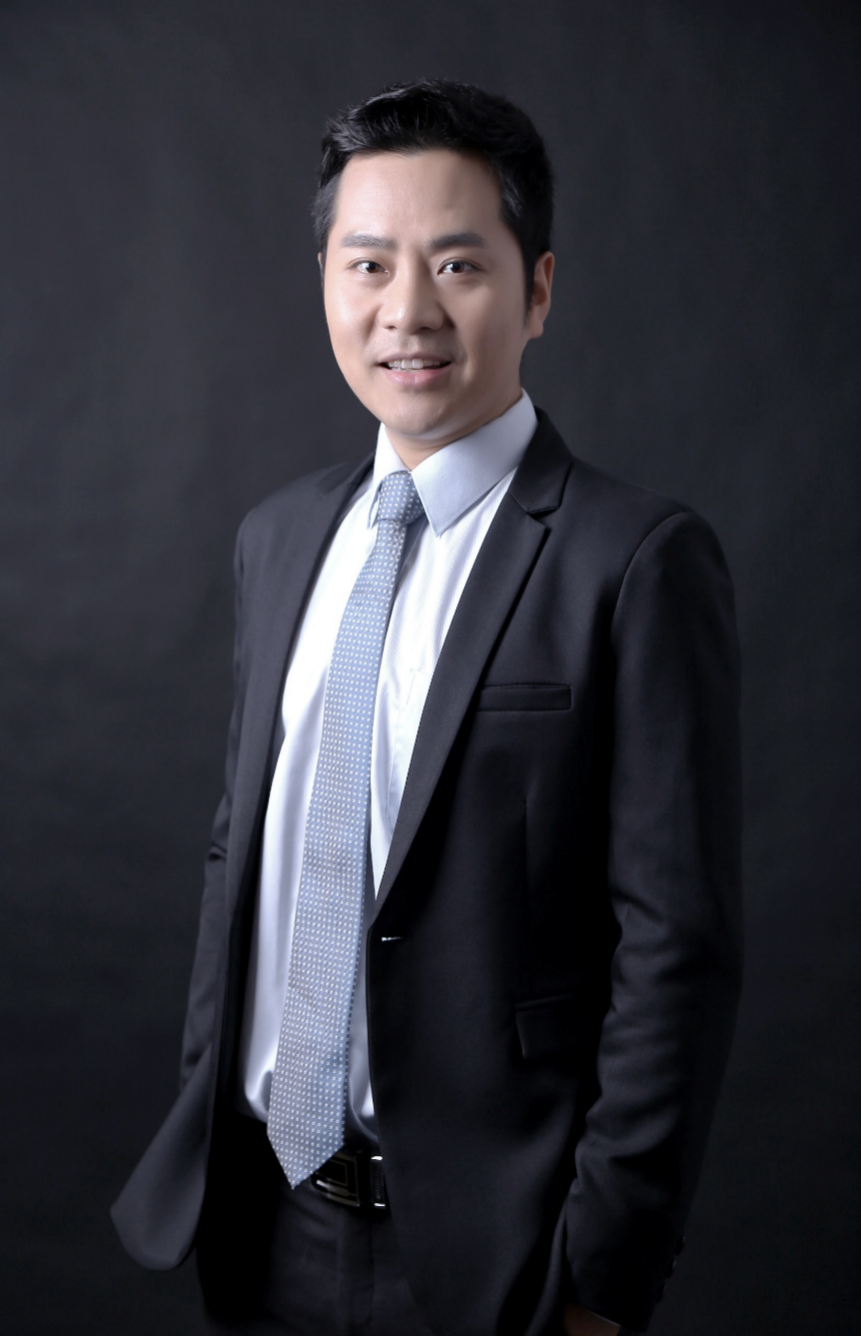 20年组织与人才发展工作经历和实践经验，Hay Group, IBM组织变革项目经验。多次荣获中国企业大学最佳实践奖，最佳创新奖，在推动组织变革方面和知识管理方面有卓越贡献。曾全程参与华为大学的建设和运营，深谙国际化企业人才开发的先进理念和典型做法。牵头筹建牧羊控股集团商学院并负责全面运营和管理，树立了农牧行业企业大学的标杆。人才发展理论功底深厚，实战经验丰富，非常注重企业战略到执行落地的全过程研究和实践。服务过的企业：吉利汽车、传化集团、中南机车、中梁集团、成飞集团、雷允上、俊发地产、斯蒂尔青岛、波司登、传化集团、舜宇集团、国显广电、京博控股、苏宁云商、正邦集团、安讯科技、华勤通讯、公牛集团、中国电科10所、久吾高科、中企物业、龙川管业、全信股份、垠坤集团、三和四美、扬杰科技、亚威机床、联博药业、郑州日彤大数据等。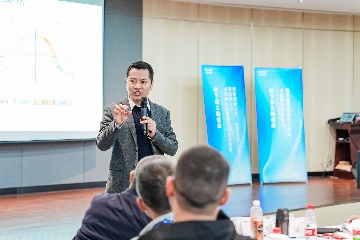 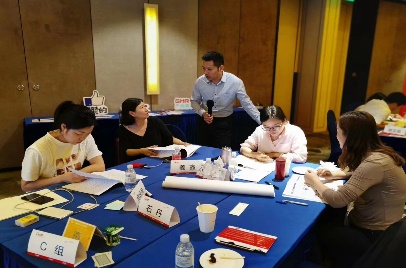 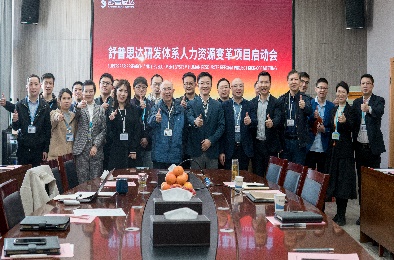 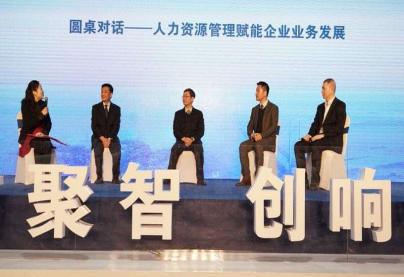 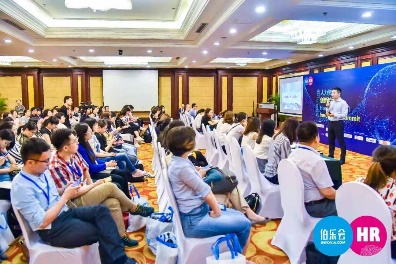 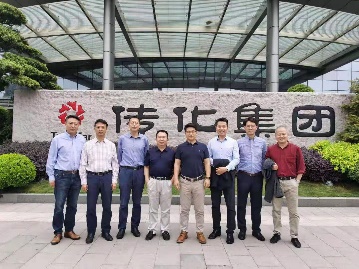 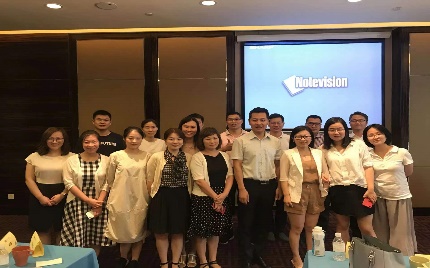 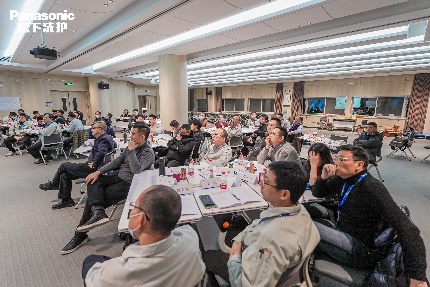 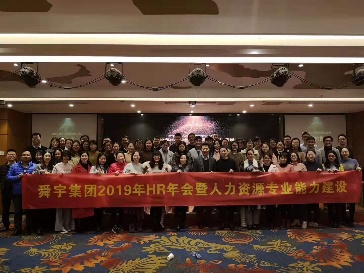 